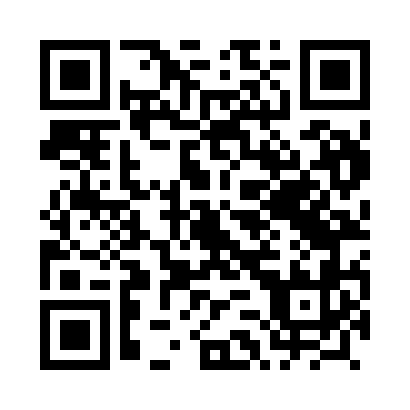 Prayer times for Zbrodzice, PolandWed 1 May 2024 - Fri 31 May 2024High Latitude Method: Angle Based RulePrayer Calculation Method: Muslim World LeagueAsar Calculation Method: HanafiPrayer times provided by https://www.salahtimes.comDateDayFajrSunriseDhuhrAsrMaghribIsha1Wed2:485:1112:345:407:5810:102Thu2:455:0912:345:417:5910:133Fri2:425:0812:345:428:0110:164Sat2:395:0612:345:438:0210:195Sun2:355:0412:345:448:0410:226Mon2:325:0212:345:458:0510:257Tue2:285:0112:335:468:0710:288Wed2:254:5912:335:478:0810:319Thu2:214:5812:335:488:1010:3410Fri2:194:5612:335:488:1110:3711Sat2:184:5412:335:498:1310:4012Sun2:174:5312:335:508:1410:4113Mon2:174:5112:335:518:1610:4214Tue2:164:5012:335:528:1710:4315Wed2:164:4912:335:538:1910:4316Thu2:154:4712:335:548:2010:4417Fri2:154:4612:335:548:2210:4418Sat2:144:4512:335:558:2310:4519Sun2:144:4312:335:568:2410:4620Mon2:134:4212:345:578:2610:4621Tue2:134:4112:345:588:2710:4722Wed2:124:4012:345:588:2810:4823Thu2:124:3812:345:598:3010:4824Fri2:114:3712:346:008:3110:4925Sat2:114:3612:346:018:3210:4926Sun2:114:3512:346:018:3310:5027Mon2:104:3412:346:028:3410:5028Tue2:104:3312:346:038:3610:5129Wed2:104:3312:346:038:3710:5230Thu2:104:3212:356:048:3810:5231Fri2:094:3112:356:058:3910:53